УНИВЕРСИТЕТ ЗА НАЦИОНАЛНО И СВЕТОВНО СТОПАНСТВО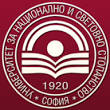 ФАКУЛТЕТ „ПРИЛОЖНА ИНФОРМАТИКА И СТАТИСТИКА”КАТЕДРА „СТАТИСТИКА И ИКОНОМЕТРИЯ“ПОКАНАМеждународна научна конференцияНОВИТЕ ИНФОРМАЦИОННИ ТЕХНОЛОГИИ И ГОЛЕМИТЕ ДАННИ: ВЪЗМОЖНОСТИ И ПЕРСПЕКТИВИ ПРИ АНАЛИЗИТЕ И УПРАВЛЕНСКИТЕ РЕШЕНИЯ В БИЗНЕСА, ИКОНОМИКАТА И СОЦИАЛНАТА СФЕРА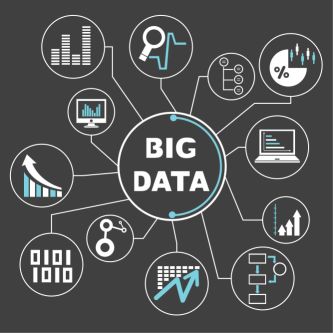 6 – 7 юни 2019 г.НОВИТЕ ИНФОРМАЦИОННИ ТЕХНОЛОГИИ И ГОЛЕМИТЕ ДАННИ: ВЪЗМОЖНОСТИ И ПЕРСПЕКТИВИ ПРИ АНАЛИЗИТЕ И УПРАВЛЕНСКИТЕ РЕШЕНИЯ В БИЗНЕСА, ИКОНОМИКАТА И СОЦИАЛНАТА СФЕРАТЕМАТИЧНИ НАПРАВЛЕНИЯ:Приложение на новите информационни технологии в бизнеса, икономиката и социалната сфераГолемите данни в контекста на статистическия анализ и вземане на решения в бизнеса, икономиката и социалната сфера Приложна математика в бизнеса, икономиката и социалната сфераПРОГРАМЕН СЪВЕТПредседател:Проф. д-р Веселка ПавловаЧленове:Проф. д-р Валентин ГоевСергей Цветарски – председател на НСИДоц. д-р Соня ЧипеваПроф. д-р Поля АнгеловаД-р Богдан Богданов Проф. д-р Камелия СтефановаДоц. д-р Любен БояновДоц. д-р Мая МикренскаУСЛОВИЯ ЗА УЧАСТИЕ:Участниците в конференцията могат да представят доклади и приложни разработки, които представляват оригинални и нови постижения в обявените тематични направления. Участието може да бъде самостоятелно или в съавторство.При представяне на докладите ще бъде осигурена възможност за провеждане на видео конферентна връзка.Официалните работни езици на конференцията са български и английски. Докладите, представени на конференцията от студенти, ще бъдат оценявани от жури и класирани, като авторите на спечелилите доклади ще бъдат предложени за награди по програмата на МОН за изявени студенти.Представените на конференцията доклади ще бъдат рецензирани от колеги в съответната научна област и получилите положителна рецензия ще бъдат публикувани в „Сборник научни трудове от конференцията“ с ISBN.Таксата за правоучастие е в размер на 30 лв. Участниците от УНСС са освободени от такава такса.Банка  БНБ
BIC  BNBGBGSD
IBAN  BG03 BNBG 9661 3100 1746 01ВАЖНИ СРОКОВЕ:31.05.2019 г. – изпращане на заявки за участие в конференцията, придружени с резюме на български и/или на английски30.09.2019 г. – краен срок за изпращане на пълния текст на докладите за отпечатване в Сборник научни трудове от конференцията.Адрес за контакти:гр. София, 1700Студентски град „Христо Ботев“, УНССКатедра „Статистика и иконометрия”e-mail: v.pavlova@dir.bg; или v_bozev@unwe.bgЗаявките за участие и докладите могат да бъдат изпращани на e-mail: v.pavlova@dir.bg;  v_bozev@unwe.bg;  Заявката за участие може да бъде изтеглена на адрес: ЛИНКУказания за представяне на докладите:Максимален обем на докладите до 8 стандартни страници.Формат на страниците: А4, Orientation: Portrait; Margins: Top – 2 cm, Bottom – 2 cm, Left – 3,5 cm, Right – 2 cm. Номерация на страниците – долу, центрирано.Шрифт: Times New Roman, размер 12 pt, разстояние между редовете (line spacing): 1.5Заглавие: главни букви, bold шрифт, центрирано.Звание, степен, име и фамилия на автора: под заглавието, шрифт курсив (italic), центрирани.Институция – наименование и адрес: под черта – със reference (със съответен номер на името на автора)Основен текст: двустранно подравнен (justified).Фигури: вмъкнати на съответното място в текста, центрирани. При използване на изображение от външен файл – същият да бъде наличен във формат jpg. Под фигурата – номер и наименование, центрирани.Таблици: вмъкнати на съответното място в текста, центрирани. Над таблицата – номер и наименование, дясно подравнени.Цитиране: под линия, по стандарт с номера от 1 до n (размер на шрифта 10 pt).Резюме на български и английски: Ключови думи: до 5.